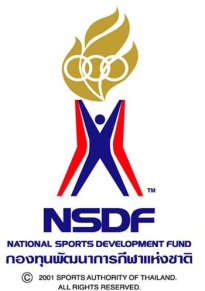 แบบคำขอรับทุนการศึกษาของนักกีฬาสังกัดสมาคมกีฬาแห่งประเทศไทย 								เขียนที่...........................................						วันที่............เดือน.....................พ.ศ. ........................เรื่อง   ขอรับทุนการศึกษาเรียน   ผู้ว่าการการกีฬาแห่งประเทศไทย (ผู้จัดการกองทุนพัฒนาการกีฬาแห่งชาติ)ส่วนที่  1  ข้อมูลทั่วไป	1.1  ประวัติส่วนตัว	ข้าพเจ้า  เด็กชาย / เด็กหญิง / นาย / นาง / นางสาว..........................................…………...............เลขประจำตัวประชาชน (13 หลัก)เกิดเมื่อวันที่........เดือน............พ.ศ..........อายุ.......ปี.......เดือนเชื้อชาติ .........สัญชาติ ..........ศาสนา ..........ชื่อสถานที่ทำงาน....................................................................ตำแหน่ง...................................รายได้.............ที่อยู่ตามทะเบียนบ้านเลขที่.......................หมู่ที่.........ตรอก/ซอย .......................... ถนน..............................ตำบล/แขวง....................................... อำเภอ/เขต.....................................จังหวัด.........................................รหัสไปรษณีย์ .......................โทรศัพท์............................โทรสาร............................มือถือ..............................บิดาชื่อ..................................................อาชีพ......................................   มีชีวิตอยู่    ถึงแก่กรรมแล้วมาดาชื่อ................................................อาชีพ......................................   มีชีวิตอยู่    ถึงแก่กรรมแล้วที่อยู่ปัจจุบันที่สามารถติดต่อได้บ้านเลขที่...................หมู่ที่......................ตรอก/ซอย...................................ถนน..............................................ตำบล/แขวง............................................อำเภอ/เขต....................................... จังหวัด.....................................รหัสไปรษณีย์......................โทรศัพท์..........................โทรสาร............................มือถือ.....................................บุคคลที่สามารถติดต่อได้ (กรณีฉุกเฉิน)ชื่อ-สกุล..............................................................อาชีพ ......................................เกี่ยวข้องเป็น...........................บ้านเลขที่ ................... หมู่ที่ ...................... ตรอก/ซอย ................................... ถนน .....................................ตำบล/แขวง ............................................ อำเภอ/เขต ....................................... จังหวัด .................................รหัสไปรษณีย์ ...................... โทรศัพท์ .......................... โทรสาร ............................ มือถือ .............................1.2  ประวัติทางการศึกษา	จบการศึกษาสูงสุดระดับชั้น............................................สาขาวิชา.......................................................ชื่อสถาบันการศึกษา......................................................................เลขที่ ...................... หมู่...............................ตรอก/ซอย...................................ถนน.........................................ตำบล/แขวง...................................................อำเภอ/เขต.........................จังหวัด..........................โทรศัพท์...........................โทรสาร ………………...................เป็นสถาบันการศึกษาของรัฐบาลเอกชนเข้าศึกษาในฐานะ โควต้านักกีฬา  สอบคัดเลือก     มีค่าใช้จ่าย (ค่าเล่าเรียน/ค่าหนังสือ/อุปกรณ์)  ภาคการศึกษาละ.......................... บาทบิดา/มารดา  สามารถเบิกจ่ายจากต้นสังกัด    ได้      ไม่ได้   ได้บางส่วนเป็นเงิน ................. บาท 	- ผลการเรียน (ระดับเกรดเฉลี่ยสะสม).......................................(ผลการเรียนที่เป็นปัจจุบัน)- 3 -ส่วนที่  2  ข้อมูลเกี่ยวกับการขอรับทุนการศึกษา	2.1  มีความประสงค์ขอรับทุนการศึกษาในระดับ			ระดับชั้นประถมศึกษาปีที่ ..........................			ระดับมัธยมศึกษาปีที่...............................	ระดับปริญญาตรี หรือเทียบเท่าปีที่ ...............................	ระดับปริญญาโท ปีที่ ...............................	ระดับปริญญาเอก ปีที่ ...............................	2.2  ชื่อสถาบันการศึกษา....................................................................................................................คณะ...................................................................................สาขาวิชา..................................................................เลขที่......................หมู่..........ตรอก/ซอย...................................ถนน...................................................ตำบล/แขวง.........................................อำเภอ/เขต...........................................จังหวัด...........................โทรศัพท์...........................โทรสาร…………………เป็นสถาบันของ  รัฐบาล    เอกชน  มีค่าใช้จ่าย(ค่าเล่าเรียน/ค่าหนังสือ/อุปกรณ์) ภาคการศึกษาละ .................................... บาท	2.3  ค่าใช้จ่ายที่ขอรับความช่วยเหลือ		ค่าใช้จ่ายประจำเดือน		ค่าเล่าเรียนและค่าธรรมเนียมการศึกษา		อื่น ๆ  ระบุ …………………………………………………………………………………….………	2.4  เอกสารประกอบการพิจารณา		รูปถ่ายขนาด จำนวน 2 รูปสำเนาบัตรประจำตัวประชาชนจำนวน 1 ชุด		สำเนาทะเบียนบ้านจำนวน 1 ชุด			ใบรับรองผลการเรียน (ภาคการเรียนล่าสุด)จำนวน 1 ชุดหนังสือรับรองจากสถาบันการศึกษาหนังสือรับรองจากต้นสังกัดสมาคมกีฬา				หนังสือรับรองผลงานการแข่งขันในระดับต่าง ๆ (พร้อมสำเนาใบประกาศ)			แผนการฝึกซ้อมประกอบการรับทุนแบบแสดงความคิดเห็นของสมาคมสำเนาหลักฐานอื่น เช่น หนังสือสำคัญการเปลี่ยนชื่อ – สกุล(ถ้ามี)เอกสารอื่นตามที่คณะกรรมการเห็นสมควรข้าพเจ้าขอรับรองว่าข้อความที่แจ้งไว้ในแบบคำขอรับทุนการศึกษาดังกล่าว เป็นความจริงทุกประการ				  ขอแสดงความนับถือ				ลงชื่อ  ...........................................................					(........................................................)				    ผู้ขอรับทุน- 4 -ส่วนที่  3  การรับรองของผู้ปกครอง	  ข้าพเจ้า………………………………….………………………….….เกี่ยวข้องเป็น ………………………………. ของ.....………………………………………………………......……อาชีพ……………………………………………………………อยู่บ้านเลขที่…………………หมู่ที่…………………….ซอย………………ถนน……………………………………………ตำบล/แขวง…………………อำเภอ/เขต………………..จังหวัด ……………. รหัสไปรษณีย์…………………………บัตรประจำตัวประชาชน เลขที่ ………………………………………………… ออกให้โดย………………………………….บัตรหมดอายุ...............................โทรศัพท์……………………….โทรสาร …………………… มือถือ...……………….	ขอรับรองว่าข้อความดังกล่าวข้างต้นเป็นความจริงและจะปฏิบัติตามเงื่อนไขของกองทุนการศึกษาของนักกีฬาทุกประการ		ลงชื่อ…………………………………..………..ผู้ให้ความยินยอม	      	(…..……………………………………..……)				ลงชื่อ……………………..……………….……..พยาน			      (…………….…………………………………)			ลงชื่อ………………….…………………………..พยาน       (......………………….………………………)-5-แบบแสดงความคิดเห็นหมายเหตุ :ให้สมาคมฯจัดทำรายละเอียดตามที่กำหนด เพื่อเป็นข้อมูลประกอบการพิจารณาให้   	     การสนับสนุนทุนการศึกษาและบุคลากรกีฬา	ลงชื่อ  (…............................................................)	นายก/เลขาธิการสมาคม.....................................	วันที่............เดือน........................พ.ศ. ...............การยื่นขอรับทุน	การขอรับทุนการศึกษาให้ยื่นแบบฟอร์มและหลักฐานประกอบไปยังสมาคมกีฬาที่นักกีฬาสังกัดโดยสมาคมกีฬารับรองและส่งเอกสารการขอรับทุนได้ที่คณะกรรมการหรือผู้ที่ได้รับมอบหมายจากคณะกรรมการตามกำหนดการเปิดรับสมัครขอรับทุนโดยมีหลักฐานดังต่อไปนี้1. รูปถ่ายหน้าตรงสวมชุดนักเรียน นักศึกษา ขนาด 1 นิ้ว ที่ถ่ายมาแล้วไม่เกิน 6 เดือน และถ่ายมาครั้งเดียวกัน จำนวน 2 รูป 	2. สำเนาบัตรประจำตัวประชาชนของผู้รับทุนให้ลงชื่อกำกับรับรองสำเนาเอกสาร จำนวน 1 ชุด	3. สำเนาทะเบียนบ้านให้ลงชื่อกำกับรับรองสำเนาเอกสารจำนวน 1 ชุด	4. ใบรับรองผลการเรียนล่าสุดที่กำลังศึกษาอยู่จำนวน 1 ชุด	5. หนังสือรับรองจากสถาบันการศึกษา	6. หนังสือรับรองจากสมาคมฯ พร้อมผลงานการแข่งขันในระดับต่าง ๆ  (พร้อมสำเนาใบประกาศ)	7. แบบแสดงความคิดเห็นของสมาคม	8. สำเนาหลักฐานอื่น เช่น หนังสือสำคัญการเปลี่ยนชื่อ – สกุล(ถ้ามี)9. เอกสารอื่นตามที่คณะกรรมการเห็นสมควร********************ติดต่อสอบถามรายละเอียดได้ที่คุณปัทมา (พนักงานกองทุน) คุณปรมาภรณ์ (ผู้ช่วยปฏิบัติงานฯ)โทร./โทรสาร 0 21867545, 0 2186 7598 , 0 21867540 E-mail: Sportfund@hotmail.com- 2 -- 2 -- 2 -- 2 -- 2 -- 2 -- 2 -- 2 -- 2 -- 2 -- 2 -- 2 -1.3 ประวัติทางการกีฬา1.3 ประวัติทางการกีฬา - เป็นนักกีฬา...........................................................................................สังกัดสมาคมกีฬา - เป็นนักกีฬา...........................................................................................สังกัดสมาคมกีฬา - เป็นนักกีฬา...........................................................................................สังกัดสมาคมกีฬา - เป็นนักกีฬา...........................................................................................สังกัดสมาคมกีฬา - เป็นนักกีฬา...........................................................................................สังกัดสมาคมกีฬา - เป็นนักกีฬา...........................................................................................สังกัดสมาคมกีฬา - เป็นนักกีฬา...........................................................................................สังกัดสมาคมกีฬา - เป็นนักกีฬา...........................................................................................สังกัดสมาคมกีฬา - เป็นนักกีฬา...........................................................................................สังกัดสมาคมกีฬาลำดับวัน เดือน ปีรายการ/สถานที่ระดับระดับระดับระดับผลการแข่งขันผลการแข่งขันผลการแข่งขันสถิติประเภท/รุ่นลำดับวัน เดือน ปีรายการ/สถานที่โลกเอเชียอาเซียนนานาชาติทองเงินทองแดงสถิติประเภท/รุ่นหัวข้อคำอธิบายหมายเหตุ1. สรีระรูปร่าง2.ทักษะ/พรสวรรค์3. ไหวพริบปฏิภาณ4. ระเบียบวินัย5. แผนงานของสมาคมเกี่ยวกับการส่งเสริมพัฒนาการของนักกีฬาผู้นี้6.ปัจจุบันเป็นนักกีฬาโครงการ        7. ความคาดหวังของสมาคมที่มีต่อนักกีฬา8.-อันดับโลก (ถ้ามี)-อันดับประเทศไทย9. ข้อคิดเห็นอื่นๆ